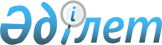 "2019-2021 жылдарға арналған аудандық бюджет туралы" Арал аудандық мәслихатының 2018 жылғы 21 желтоқсандағы № 208 шешіміне өзгерістер енгізу туралы
					
			Мерзімі біткен
			
			
		
					Қызылорда облысы Арал аудандық мәслихатының 2019 жылғы 13 желтоқсандағы № 286 шешімі. Қызылорда облысының Әділет департаментінде 2019 жылғы 19 желтоқсанда № 7033 болып тіркелді. Қолданылу мерзімінің аяқталуына байланысты тоқтатылды
      "Қазақстан Республикасының Бюджет кодексі" Қазақстан Республикасының 2008 жылғы 4 желтоқсандағы кодексінің 109-бабына және "Қазақстан Республикасындағы жергілікті мемлекеттік басқару және өзін-өзі басқару туралы" Қазақстан Республикасының 2001 жылғы 23 қаңтардағы Заңының 6-бабының 1-тармағының 1) тармақшасына сәйкес Арал аудандық мәслихаты ШЕШІМ ҚАБЫЛДАДЫ:
      1. "2019-2021 жылдарға арналған аудандық бюджет туралы" Арал аудандық мәслихатының 2018 жылғы 21 желтоқсандағы № 208 шешіміне (нормативтік құқықтық актілердің мемлекеттік тіркеу Тізілімінде 6578 нөмірімен тіркелген, 2019 жылғы 5 қаңтарда Қазақстан Республикасы нормативтік құқықтық актілердің эталондық бақылау банкінде жарияланған) мынадай өзгерістер енгізілсін:
      1-тармақ мынадай жаңа редакцияда жазылсын:
      "1. 2019-2021 жылдарға арналған аудандық бюджет 1, 2 және 3-қосымшаларға сәйкес, оның ішінде 2019 жылға мынадай көлемде бекітілсін:
      1)кірістер – 16 832 847,1 мың теңге, оның ішінде:
      салықтық түсімдер –1 925 593 мың теңге;
      салықтық емес түсімдер – 13 174 мың теңге;
      негізгі капиталды сатудан түскен түсімдер – 79 705 мың теңге;
      трансферттер түсімдері – 14 814 375,1 мың теңге, оның ішінде субвенция көлемі – 9 087 456 мың теңге;
      2)шығындар – 16 832 996,9 мың теңге;
      3)таза бюджеттік кредит беру – 12 453 мың теңге;
      бюджеттік кредиттер – 22 725 мың теңге;
      бюджеттік кредиттерді өтеу –10 272 мың теңге;
      4) қаржы активтерімен операциялар бойынша сальдо – 16 000 мың теңге;
      қаржы активтерін сатып алу – 16 000 мың теңге;
      мемлекеттік қаржы активтерін сатудан түсетін түсімдер – 0;
      5) бюджет тапшылығы (профициті) – - 28 602,8 мың теңге;
      6) бюджет тапшылығын қаржыландыру (профицитін пайдалану) – 28 602,8 мың теңге.".
      Аталған шешімнің 1, 4 қосымшалары осы шешімнің 1, 2 қосымшаларына сәйкес жаңа редакцияда жазылсын.
      2. Осы шешім 2019 жылғы 1 қаңтардан бастап қолданысқа енгізіледі және ресми жариялауға жатады. 2019 жылға арналған аудандық бюджет Аудандағы ауылдық округтердің бюджеттік бағдарламалары бойынша 2019 жылға арналған шығындар
      Кестенің жалғасы
					© 2012. Қазақстан Республикасы Әділет министрлігінің «Қазақстан Республикасының Заңнама және құқықтық ақпарат институты» ШЖҚ РМК
				
      Арал аудандық мәслихаты
сессиясының төрағасы, Арал
аудандық мәслихатының хатшысы

Д. Мадинов
Арал аудандық мәслихатының 2019 жылғы 13 желтоқсаны № 286 шешіміне 1-қосымшаАрал аудандық мәслихатының 2018 жылғы "21" желтоқсандағы № 208 шешіміне 1-қосымша
Санаты 
Санаты 
Санаты 
Санаты 
2019 жыл сомасы

(мың теңге)
Сыныбы 
Сыныбы 
Сыныбы 
2019 жыл сомасы

(мың теңге)
Ішкі сыныбы
Ішкі сыныбы
2019 жыл сомасы

(мың теңге)
Атауы 
2019 жыл сомасы

(мың теңге)
1
2
3
4
5
1. Кірістер
16 832 847,1
1
Салықтық түсімдер
1 925 593
01
Табыс салығы
309 271
2
Жеке табыс салығы
309 271
03
Әлеуметтiк салық
302 557
1
Әлеуметтiк салық
302 557
04
Меншiкке салынатын салықтар
1 267 732
1
Мүлiкке салынатын салықтар
1 218 058
3
Жер салығы
5 256
4
Көлiк құралдарына салынатын салық
43 502
5
Бiрыңғай жер салығы
916
05
Тауарларға, жұмыстарға және қызметтерге салынатын iшкi салықтар
38 723
2
Акциздер
7 842
3
Табиғи және басқа да ресурстарды пайдаланғаны үшiн түсетiн түсiмдер
13 914
4
Кәсiпкерлiк және кәсiби қызметтi жүргiзгенi үшiн алынатын алымдар
15 041
5
Ойын бизнесіне салық
1 926
 

08
Заңдық мәнді іс-әрекеттерді жасағаны және (немесе) оған уәкілеттігі бар мемлекеттік органдар немесе лауазымды адамдар құжаттар бергені үшін алынатын міндетті төлемдер
7 310
1
Мемлекеттiк баж
7 310
2
Салықтық емес түсімдер
13 174
01
Мемлекеттік меншіктен түсетін кірістер
10 404
5
Мемлекет меншігіндегі мүлікті жалға беруден түсетін кірістер 
10 120
7
Мемлекеттік бюджеттен берілген кредиттер бойынша сыйақылар
12
9
Мемлекет меншігінен түсетін басқа да кірістер
272
04
Мемлекекттік бюджеттен қаржыландырылатын, сондай-ақ Қазақстан Республикасы Ұлттық Банкінің бюджетінен (шығыстар сметасына) ұсталатын және қаржыландырылатын мемлекеттік мекемелер салатын айыппұлдар, өсімпұлдар, санкциялар, өндіріп алулар
322
1
Мемлекекттік бюджеттен қаржыландырылатын, сондай-ақ Қазақстан Республикасы Ұлттық Банкінің бюджетінен (шығыстар сметасына) ұсталатын және қаржыландырылатын мемлекеттік мекемелер салатын айыппұлдар, өсімпұлдар, санкциялар, өндіріп алулар
322
06
Өзге де салықтық емес түсімдер
2 448
1
Өзге де салықтық емес түсімдер
2 448
3
Негiзгi капиталды сатудан түсетін түсімдер
79 705
01
Мемлекеттік мекемелерге бекітілген мемлекеттік мүлікті сату
17 744
1
Мемлекеттік мекемелерге бекітілген мемлекеттік мүлікті сату
17 744
03
Жердi және материалдық емес активтердi сату
61 961
1
Жердi сату
59 307
2
Материалдық емес активтерді сату
2 654
4
Трансферттердің түсімдері
14 814 375,1
02
Мемлекеттiк басқарудың жоғары тұрған органдарынан түсетiн трансферттер
14 814 375,1
2
Облыстық бюджеттен түсетiн трансферттер
14 814 375,1
Функционалдық топ
Функционалдық топ
Функционалдық топ
Функционалдық топ
2019 жыл сомасы

(мың теңге)
Бюджеттік бағдарламалардың әкімшісі
Бюджеттік бағдарламалардың әкімшісі
Бюджеттік бағдарламалардың әкімшісі
2019 жыл сомасы

(мың теңге)
Бағдарлама 
Бағдарлама 
2019 жыл сомасы

(мың теңге)
Атауы 
2019 жыл сомасы

(мың теңге)
2. Шығындар
16 832 996,9
01
Жалпы сипаттағы мемлекеттік қызметтер
1 004 724,8
112
Аудан (облыстық маңызы бар қала) мәслихатының аппараты
33 533
001
Аудан (облыстық маңызы бар қала) мәслихатының қызметін қамтамасыз ету жөніндегі қызметтер
33 533
122
Аудан (облыстық маңызы бар қала) әкімінің аппараты
188 757
001
Аудан (облыстық маңызы бар қала) әкімінің қызметін қамтамасыз ету жөніндегі қызметтер
184 570
003
Мемлекеттік органның күрделі шығыстары
4 187
123
Қаладағы аудан, аудандық маңызы бар қала, кент, ауыл, ауылдық округ әкімінің аппараты
309 201,8
001
Қаладағы аудан, аудандық маңызы бар қаланың, кент, ауыл, ауылдық округ әкімінің қызметін қамтамасыз ету жөніндегі қызметтер
298 540,7
022
Мемлекеттік органның күрделі шығыстары
10 661,1
452
Ауданның (облыстық маңызы бар қаланың) қаржы бөлімі
281 440,2
 

001
Ауданның (облыстық маңызы бар қаланың) бюджеттін орындау және коммуналдық меншігін басқару саласындағы мемлекеттік саясатты іске асыру жөніндегі қызметтер
30 743
003
Салық салу мақсатында мүлікті бағалауды жүргізу
1 290
010
Жекешелендіру, коммуналдық меншікті басқару, жекешелендіруден кейінгі қызмет және осыған байланысты дауларды реттеу
400
018
Мемлекеттік органның күрделі шығыстары
700
113
Жергілікті бюджеттерден берілетін ағымдағы нысаналы трансферттер
248 307,2
805
Ауданның (облыстық маңызы бар қаланың) мемлекеттік сатып алу бөлімі
17 960
001
Жергілікті деңгейде мемлекеттік сатып алу саласындағы мемлекеттік саясатты іске асыру жөніндегі қызметтер
17 960
453
Ауданның (облыстық маңызы бар қаланың) экономика және бюджеттік жоспарлау бөлімі
33 445
 

001
Экономикалық саясатты, мемлекеттік жоспарлау жүйесін қалыптастыру және дамыту саласындағы мемлекеттік саясатты іске асыру жөніндегі қызметтер
32 245
004
Мемлекеттік органның күрделі шығыстары
1 200
458
Ауданның (облыстық маңызы бар қаланың) тұрғын үй-коммуналдық шаруашылығы, жолаушылар көлігі және автомобиль жолдары бөлімі
55 859
001
Жергілікті деңгейде тұрғын үй-коммуналдық шаруашылығы, жолаушылар көлігі және автомобиль жолдары саласындағы мемлекеттік саясатты іске асыру жөніндегі қызметтер
29 986
013
Мемлекеттік органның күрделі шығыстары
300
113
Жергілікті бюджеттерден берілетін ағымдағы нысаналы трансферттер
25 573
472
Ауданның (облыстық маңызы бар қаланың) құрылыс, сәулет және қала құрылысы бөлімі
125
040
Мемлекеттік органдардың объектілерін дамыту
125
493
Ауданның (облыстық маңызы бар қаланың) кәсіпкерлік, өнеркәсіп және туризм бөлімі
16 119
001
Жергілікті деңгейде кәсіпкерлікті, өнеркәсіпті және туризмді дамыту саласындағы мемлекеттік саясатты іске асыру жөніндегі қызметтер
16 119
801
Ауданның (облыстық маңызы бар қаланың) жұмыспен қамту,әлеуметтік бағдарламалар және азаматтық хал актілерін тіркеу бөлімі
68 284,8
001
Жергілікті деңгейде жұмыспен қамту, әлеуметтік бағдарламалар және азаматтық хал актілерін тіркеу саласындағы мемлекеттік саясатты іске асыру жөніндегі қызметтер
64 475
032
Ведомстволық бағыныстағы мемлекеттік мекемелер мен ұйымдардың күрделі шығыстары
3 809,8
02
Қорғаныс
7 859
122
Аудан (облыстық маңызы бар қала) әкімінің аппараты
4 405
005
Жалпыға бірдей әскери міндетті атқару шеңберіндегі іс-шаралар
4 405
007
Аудандық (қалалық) ауқымдағы дала өрттерінің, сондай-ақ мемлекеттік өртке қарсы қызмет органдары құрылмаған елдi мекендерде өрттердің алдын алу және оларды сөндіру жөніндегі іс-шаралар
3 454
03
Қоғамдық тәртіп, қауіпсіздік, құқықтық, сот, қылмыстық-атқару қызметі
9 842
 

458
Ауданның (облыстық маңызы бар қаланың) тұрғын үй-коммуналдық шаруашылығы, жолаушылар көлігі және автомобиль жолдары бөлімі
9 842
021
Елді мекендерде жол қозғалысы қауіпсіздігін қамтамасыз ету
9 842
04
Білім беру
9 937 709,4
123
Қаладағы аудан, аудандық маңызы бар қала, кент, ауыл, ауылдық округ әкімінің аппараты
239 315
004
Мектепке дейінгі тәрбие мен оқыту ұйымдарының қызметін қамтамасыз ету
217 226
041
Мектепке дейінгі білім беру ұйымдарында мемлекеттік білім беру тапсырысын іске асыруға
22 089
464
Ауданның (облыстық маңызы бар қаланың) білім бөлімі
265 471
040
Мектепке дейінгі білім беру ұйымдарында мемлекеттік білім беру тапсырысын іске асыруға
265 471
464
Ауданның (облыстық маңызы бар қаланың) білім бөлімі
9 044 209,4
003
Жалпы білім беру
8 903 530,4
006
Балаларға қосымша білім беру
140 679
465
Ауданның (облыстық маңызы бар қаланың) дене шынықтыру және спорт бөлімі
99 766
017
Балалар мен жасөспірімдерге спорт бойынша қосымша білім беру
99 766
472
Ауданның (облыстық маңызы бар қаланың) құрылыс, сәулет және қала құрылысы бөлімі
8 793
022
Бастауыш, негізгі орта және жалпы орта бiлiм беру объектілерін салу және реконструкциялау
8 793
464
Ауданның (облыстық маңызы бар қаланың) білім бөлімі
280 155
001
Жергілікті деңгейде білім беру саласындағы мемлекеттік саясатты іске асыру жөніндегі қызметтер
34 790
 

005
Ауданның (облыстық маңызы бар қаланың) мемлекеттiк бiлiм беру мекемелер үшiн оқулықтар мен оқу-әдiстемелiк кешендерді сатып алу және жеткiзу
191 046
007
Аудандық (қалалық) ауқымдағы мектеп олимпиадаларын және мектептен тыс іс-шараларды өткізу
1 251
 

015
Жетім баланы (жетім балаларды) және ата-аналарының қамқорынсыз қалған баланы (балаларды) күтіп-ұстауға қамқоршыларға (қорғаншыларға) ай сайынғы ақшалай қаражат төлемі
18 332
029
Балалар мен жасөспірімдердің психикалық денсаулығын зерттеу және халыққа психологиялық – медициналық-педагогикалық консультациялық көмек көрсету
10 921
067
Ведомстволық бағыныстағы мемлекеттік мекемелер мен ұйымдардың күрделі шығыстары
22 296
068
Халықтың компьютерлік сауаттылығын арттыруды қамтамасыз ету
1 519
05
Денсаулық сақтау 
1 549
123
Қаладағы аудан, аудандық маңызы бар қала, кент, ауыл, ауылдық округ әкімінің аппараты
1 549
 

002
Шұғыл жағдайларда сырқаты ауыр адамдарды дәрігерлік көмек көрсететін ең жақын денсаулық сақтау ұйымына дейін жеткізуді ұйымдастыру
1 549
06
Әлеуметтiк көмек және әлеуметтiк қамсыздандыру
1 989 984,5
801
Ауданның (облыстық маңызы бар қаланың) жұмыспен қамту, әлеуметтік бағдарламалар және азаматтық хал актілерін тіркеу бөлімі
1 177 051,3
010
Мемлекеттік атаулы әлеуметтік көмек 
1 177 051,3
123
Қаладағы аудан, аудандық маңызы бар қала, кент, ауыл, ауылдық округ әкімінің аппараты
9 234
003
Мұқтаж азаматтарға үйінде әлеуметтік көмек көрсету
9 234
801
Ауданның (облыстық маңызы бар қаланың) жұмыспен қамту, әлеуметтік бағдарламалар және азаматтық хал актілерін тіркеу бөлімі
764 604,2
004
Жұмыспен қамту бағдарламасы
443 433
 

006
Ауылдық жерлерде тұратын денсаулық сақтау, білім беру, әлеуметтік қамтамасыз ету, мәдениет, спорт және ветеринар мамандарына отын сатып алуға Қазақстан Республикасының заңнамасына сәйкес әлеуметтік көмек көрсету
21 816
007
Тұрғын үйге көмек көрсету
7 697
008
1999 жылдың 26 шілдесінде "Отан", "Даңқ" ордендерімен марапатталған, "Халық Қаһарманы" атағын және республиканың құрметті атақтарын алған азаматтарды әлеуметтік қолдау
245,1
009
Үйден тәрбиеленіп оқытылатын мүгедек балаларды материалдық қамтамасыз ету
3 832
011
Жергілікті өкілетті органдардың шешімі бойынша мұқтаж азаматтардың жекелеген топтарына әлеуметтік көмек
134 958,4
014
Мұқтаж азаматтарға үйде әлеуметтiк көмек көрсету
1 715
 

017
Оңалтудың жеке бағдарламасына сәйкес мұқтаж мүгедектердi мiндеттi гигиеналық құралдармен қамтамасыз ету, қозғалуға қиындығы бар бірінші топтағы мүгедектерге жеке көмекшінің және есту бойынша мүгедектерге қолмен көрсететiн тіл маманының қызметтерін ұсыну 
93 848,7
023
Жұмыспен қамту орталықтарының қызметін қамтамасыз ету 
57 059
801
Ауданның (облыстық маңызы бар қаланың) жұмыспен қамту, әлеуметтік бағдарламалар және азаматтық хал актілерін тіркеу бөлімі
39 095
018
Жәрдемақыларды және басқа да әлеуметтік төлемдерді есептеу, төлеу мен жеткізу бойынша қызметтерге ақы төлеу
7 517
050
Қазақстан Республикасында мүгедектердің құқықтарын қамтамасыз етуге және өмір сүру сапасын жақсарту 
31 578
07
Тұрғын үй-коммуналдық шаруашылық
220 636,2
 

458
Ауданның (облыстық маңызы бар қаланың) тұрғын үй-коммуналдық шаруашылығы, жолаушылар көлігі және автомобиль жолдары бөлімі
477
049
Көп пәтерлі тұрғын үйлерде энергетикалық аудит жүргізу 
477
472
Ауданның (облыстық маңызы бар қаланың) құрылыс, сәулет және қала құрылысы бөлімі
30 308,8
003
Коммуналдық тұрғын үй қорының тұрғын үйін жобалау және (немесе) салу, реконструкциялау
2 200
004
Инженерлік-коммуникациялық инфрақұрылымды жобалау, дамыту және (немесе) жайластыру
28 108,8
472
Ауданның (облыстық маңызы бар қаланың) құрылыс, сәулет және қала құрылысы бөлімі
177 931,4
005
Коммуналдық шаруашылығын дамыту
36 733
006
Сумен жабдықтау және су бұру жүйесін дамыту 
141 198,4
123
Қаладағы аудан, аудандық маңызы бар қала, кент, ауыл, ауылдық округ әкімінің аппараты
10 919
008
Елді мекендердегі көшелерді жарықтандыру
7 119
009
Елдi мекендердiң санитариясын қамтамасыз ету
3 800
458
Ауданның (облыстық маңызы бар қаланың) тұрғын үй-коммуналдық шаруашылығы, жолаушылар көлігі және автомобиль жолдары бөлімі
1 000
015
Елдi мекендердегі көшелердi жарықтандыру
1 000
08
Мәдениет, спорт, туризм және ақпараттық кеңістiк
718 831,9
123
Қаладағы аудан, аудандық маңызы бар қала, кент, ауыл, ауылдық округ әкімінің аппараты
192 377
006
Жергілікті деңгейде мәдени-демалыс жұмысын қолдау
192 377
455
Ауданның (облыстық маңызы бар қаланың) мәдениет және тілдерді дамыту бөлімі
147 612
003
Мәдени-демалыс жұмысын қолдау
144 154
009
Тарихи-мәдени мұра ескерткіштерін сақтауды және оларға қол жетімділікті қамтамасыз ету
3 458
465
Ауданның (облыстық маңызы бар қаланың) дене шынықтыру және спорт бөлімі
117 941
001
Жергілікті деңгейде дене шынықтыру және спорт саласындағы мемлекеттік саясатты іске асыру жөніндегі қызметтер
16 512
004
Мемлекеттік органның күрделі шығыстары
955
005
Ұлттық және бұқаралық спорт түрлерін дамыту
66 817
006
Аудандық (облыстық маңызы бар қалалық) деңгейде спорттық жарыстар өткізу
33 002
032
Ведомстволық бағыныстағы мемлекеттік мекемелер мен ұйымдардың күрделі шығыстары
655
472
Ауданның (облыстық маңызы бар қаланың) құрылыс, сәулет және қала құрылысы бөлімі
892,9
008
Спорт объектілерін дамыту
892,9
455
Ауданның (облыстық маңызы бар қаланың) мәдениет және тілдерді дамыту бөлімі
147 468
006
Аудандық (қалалық) кiтапханалардың жұмыс iстеуi
145 231
007
Мемлекеттік тілді және Қазақстан халқының басқа да тілдерін дамыту
2 237
456
Ауданның (облыстық маңызы бар қаланың) ішкі саясат бөлімі
13 496
002
Мемлекеттік ақпараттық саясат жүргізу жөніндегі қызметтер
13 496
455
Ауданның (облыстық маңызы бар қаланың) мәдениет және тілдерді дамыту бөлімі
24 723
 

001
Жергілікті деңгейде тілдерді және мәдениетті дамыту саласындағы мемлекеттік саясатты іске асыру жөніндегі қызметтер
18 687
032
Ведомстволық бағыныстағы мемлекеттік мекемелер мен ұйымдардың күрделі шығыстары 
1 273
113
Жергілікті бюджеттерден берілетін ағымдағы нысаналы трансферттер
4 763
456
Ауданның (облыстық маңызы бар қаланың) ішкі саясат бөлімі
74 322
 

001
Жергілікті деңгейде ақпарат, мемлекеттілікті нығайту және азаматтардың әлеуметтік сенімділігін қалыптастыру саласында мемлекеттік саясатты іске асыру жөніндегі қызметтер
35 771
003
Жастар саясаты саласында іс-шараларды іске асыру
34 470
006
Мемлекеттік органның күрделі шығыстары
3 083
032
Ведомстволық бағыныстағы мемлекеттік мекемелер мен ұйымдардың күрделі шығыстары 
998
09
Отын - энергетика кешенi және жер қойнауын пайдалану
179 508
458
Ауданның (облыстық маңызы бар қаланың) тұрғын үй-коммуналдық шаруашылығы, жолаушылар көлігі және автомобиль жолдары бөлімі
6 500
019
Жылу – энергетикалық жүйені дамыту
6 500
472
Ауданның (облыстық маңызы бар қаланың) құрылыс, сәулет және қала құрылысы бөлімі
173 008
009
Жылу – энергетикалық жүйені дамыту
173 008
 

10
Ауыл, су, орман, балық шаруашылығы, ерекше қорғалатын табиғи аумақтар, қоршаған ортаны және жануарлар дүниесін қорғау, жер қатынастары
287 884,6
462
Ауданның (облыстық маңызы бар қаланың) ауыл шаруашылығы бөлімі
25 448
001
Жергілікті деңгейде ауыл шаруашылығы саласындағы мемлекеттік саясатты іске асыру жөніндегі қызметтер
25 448
472
Ауданның (облыстық маңызы бар қаланың) құрылыс, сәулет және қала құрылысы бөлімі
24 363,6
010
Ауыл шаруашылығы обьектілерін дамыту
24 363,6
473
Ауданның (облыстық маңызы бар қаланың) ветеринария бөлімі
209 224
001
Жергілікті деңгейде ветеринария саласындағы мемлекеттік саясатты іске асыру жөніндегі қызметтер
34 280
003
Мемлекеттік органның күрделі шығыстары
250
006
Ауру жануарларды санитарлық союды ұйымдастыру
100
007
Қаңғыбас иттер мен мысықтарды аулауды және жоюды ұйымдастыру
5 984
008
Алып қойылатын және жойылатын ауру жануарлардың, жануарлардан алынатын өнімдер мен шикізаттың құнын иелеріне өтеу
25
009
Жануарлардың энзоотиялық аурулары бойынша ветеринариялық іс-шараларды жүргізу
10 923
010
Ауыл шаруашылығы жануарларын сәйкестендіру жөніндегі іс-шараларды өткізу
2 312
011
Эпизоотияға қарсы іс-шаралар жүргізу
155 350
463
Ауданның (облыстық маңызы бар қаланың) жер қатынастары бөлімі
19 249
 

001
Аудан (облыстық маңызы бар қала) аумағында жер қатынастарын реттеу саласындағы мемлекеттік саясатты іске асыру жөніндегі қызметтер
16 136
006
Аудандардың, облыстық маңызы бар, аудандық маңызы бар қалалардың, кенттердiң, ауылдардың, ауылдық округтердiң шекарасын белгiлеу кезiнде жүргiзiлетiн жерге орналастыру
2 655
007
Мемлекеттік органның күрделі шығыстары
458
462
Ауданның (облыстық маңызы бар қаланың) ауыл шаруашылығы бөлімі
9 600
099
Мамандарға әлеуметтік қолдау көрсету жөніндегі шараларды іске асыру
9 600
11
Өнеркәсіп, сәулет, қала құрылысы және құрылыс қызметі
24 327
472
Ауданның (облыстық маңызы бар қаланың) құрылыс, сәулет және қала құрылысы бөлімі
24 327
001
Жергілікті деңгейде құрылыс, сәулет және қала құрылысы саласындағы мемлекеттік саясатты іске асыру жөніндегі қызметтер
24 327
12
Көлiк және коммуникация
807 722
 

458
Ауданның (облыстық маңызы бар қаланың) тұрғын үй-коммуналдық шаруашылығы, жолаушылар көлігі және автомобиль жолдары бөлімі
807 722
022
Көлік инфрақұрылымын дамыту
100 307
023
Автомобиль жолдарының жұмыс істеуін қамтамасыз ету
110 886
051
Көлiк инфрақұрылымының басым жобаларын іске асыру
596 529
13
Басқалар 
56 959
493
Ауданның (облыстық маңызы бар қаланың) кәсіпкерлік, өнеркәсіп және туризм бөлімі
428
006
Кәсіпкерлік қызметті қолдау
428
123
Қаладағы аудан, аудандық маңызы бар қала, кент, ауыл, ауылдық округ әкімінің аппараты
1 300
040
Өңірлерді дамытудың 2020 жылға дейінгі бағдарламасы шеңберінде өңірлерді экономикалық дамытуға жәрдемдесу бойынша шараларды іске асыру
1 300
452
Ауданның (облыстық маңызы бар қаланың) қаржы бөлімі
55 231
012
Ауданның (облыстық маңызы бар қаланың) жергілікті атқарушы органының резерві 
55 231
14
Борышқа қызмет көрсету
12
452
Ауданның (облыстық маңызы бар қаланың) қаржы бөлімі
12
013
Жергілікті атқарушы органдардың облыстық бюджеттен қарыздар бойынша сыйақылар мен өзге де төлемдерді төлеу бойынша борышына қызмет көрсету 
12
15
Трансферттер
1 585 447,5
452
Ауданның (облыстық маңызы бар қаланың) қаржы бөлімі
1 585 447,5
006
Пайдаланылмаған (толық пайдаланылмаған) нысаналы трансферттерді қайтару
40,5
024
Заңнаманы өзгертуге байланысты жоғары тұрған бюджеттің шығындарын өтеуге төменгі тұрған бюджеттен ағымдағы нысаналы трансферттер
504 173
038
Субвенциялар
1 057 792
051
Жергілікті өзін-өзі басқару органдарына берілетін трансферттер
23 442
3. Таза бюджеттік кредит беру
12 453
Бюджеттік кредиттер
22 725
10
Ауыл, су, орман, балық шаруашылығы, ерекше қорғалатын табиғи аумақтар, қоршаған ортаны және жануарлар дүниесін қорғау, жер қатынастары
22 725
462
Ауданның (облыстық маңызы бар қаланың) ауыл шаруашылығы бөлімі
22 725
008
Мамандарды әлеуметтік қолдау шараларын іске асыру үшін бюджеттік кредиттер
22 725
5
Бюджеттік кредиттерді өтеу
10 272
1
Мемлекеттік бюджеттен берілген бюджеттік кредиттерді өтеу
10 272
13
Жеке тұлғаларға жергілікті бюджеттен берілген бюджеттік кредиттерді өтеу
10 272
4. Қаржы активтерімен жасалатын операциялар бойынша сальдо
16 000
Қаржы активтерін сатып алу
16 000
07
Тұрғын үй-коммуналдық шаруашылық
16 000
458
Ауданның (облыстық маңызы бар қаланың) тұрғын үй-коммуналдық шаруашылығы, жолаушылар көлігі және автомобиль жолдары бөлімі
16 000
054
Қазақстан Республикасының орнықты дамуына және өсуіне жәрдемдесу шеңберінде квазимемлекеттік сектор субъектілерінің жарғылық капиталын ұлғайту
16 000
5. Бюджет тапшылығы (профициті)
-28 602,8
6. бюджет тапшылығын қаржыландыру (профицитін пайдалану)
28 602,8
Қарыздар түсімі
0
7
Қарыздар түсімі
22 725
2
Қарыз алу келісім-шарттары
22 725
03
Ауданның (облыстық маңызы бар қаланың) жергілікті атқарушы органы алатын қарыздар
22 725
16
Қарыздарды өтеу
10 597,5
452
Ауданның (облыстық маңызы бар қаланың) қаржы бөлімі
10 597,5
008
Жергілікті атқарушы органның жоғары тұрған бюджет алдындағы борышын өтеу
10 272
021
Жергілікті бюджеттен бөлінген пайдаланылмаған бюджеттік кредиттерді қайтару
325,5
8
Бюджет қаражаты қалдықтарының қозғалысы
16 475,3
1
Бюджет қаражатының бос қалдықтары
16 475,3
01
Бюджет қаражатының бос қалдықтары
16 475,3
2
Есепті кезең соңындағы бюджет қаражатының қалдықтары
0
01
Есепті кезеңнің соңындағы бюджет қаражатының қалдықтары
0Арал аудандық мәслихатының 2019 жылғы 13 желтоқсаны № 286 шешіміне 2-қосымшаАрал аудандық мәслихатының 2018 жылғы "21" желтоқсандағы № 208 шешіміне 4-қосымша
№
Атауы
Бюджеттік сыныптау коды-(123001) Қаладағыаудан, аудандық маңызы бар қала, кент, ауыл, ауылдық округ әкімінің қызметін қамтамасыз ету жөніндегі қызметтер
Бюджеттік сыныптау коды-(123002) Ерекше жағдайларда сырқаты ауыр адамдарды дәрігерлік көмек көрсететін ең жақын денсаулы қсақтау ұйымына жеткізуді ұйымдастыру
Бюджеттік сыныптау коды-(123003) Мұқтаж азаматтарға үйде әлеуметтік көмек көрсету
Бюджеттік сыныптау коды-(123004) Мектепке дейінгі тәрбие мен оқыту ұйымдарының қызметін қамтамасыз ету
Бюджеттік сыныптау коды-(123006) Жергілікті деңгейде мәдени-демалыс жұмыстарын қолдау
1
2
3
4
5
6
7
1
Аралқұм ауылдық округі әкімінің аппараты
18 658
0
1 313
0
8 343
2
Атанши ауылдық округі әкімінің аппараты
17 732
125
0
0
8 748
3
Ақирек ауылдық округі әкімінің аппараты
17 446
86
1 116
18 143
8 762
4
Бөген ауылдық округі әкімінің аппараты
17 825
90
2 178
28 424
16 881
5
Беларан ауылдық округі әкімінің аппараты
17 961
141
0
0
8 641
6
Бекбауыл ауылдық округі әкімінің аппараты
17 722,7
105
1 630
0
16 904
7
Жаңақұрылыс ауылдық округі әкімінің аппараты
18 154
184
0
31 305
7 998
8
Жіңішкеқұм ауылдық округі әкімінің аппараты
17 799
51
0
0
8 103
9
Жетес би ауылдық округі әкімінің аппараты
17 055
76
0
0
8 329
10
Қаратерең ауылдық округі әкімінің аппараты
17 819
125
2 073
0
8 645
11
Құланды ауылдық округі әкімінің аппараты
20 438
255
0
0
14 478
12
Қосаман ауылдық округі әкімінің аппараты
17 094
71
0
0
16 609
13
Қосжар ауылдық округі әкімінің аппараты
14 448
79
0
0
8 796
14
Мергенсай ауылдық округі әкімінің аппараты
18 743
67
924
64 573
8 504
15
Райым ауылдық округі әкімінің аппараты
17 854
0
0
55 183
34 464
16
Сазды ауылдық округі әкімінің аппараты
15 383
71
0
19 598
8 172
17
Сапақ ауылдық округі әкімінің аппараты
16 409
23
0
0
Жинағы
298 540,7
1 549
9 234
217 226
192 377
Бюджеттік сыныптау коды-(123008) Елді мекендердің көшелерін жарықтандыру
Бюджеттік сыныптау коды-(123009) Елді мекендердің санитариясын қамтамасыз ету
Бюджеттік сыныптау коды-(123022) Мемлекеттік органның күрделі шығыстары
Бюджеттік сыныптау коды-(123040) Өңірлерді дамытудың 2020 жылға дейінгі бағдарламасы шеңберінде өңірлерді экономикалық дамытуға жәрдемдесу бойынша шараларды іске асыру
Бюджеттік сыныптау коды-(123041) Мектепке дейінгі білім беру ұйымдарында мемлекеттік білім беру тапсырысын іске асыруға
Жинағы
8
9
10
11
12
13
386
315
827
0
29 842,0
119
210
518,8
0
27 452,8
625
210
621,3
7 889
54 898,3
606
200
621
6 311
73 136,0
184
210
621
0
27 758,0
562
250
621
0
37 794,7
822
210
621
0
59 294,0
259
210
621
0
27 043,0
844
210
621
0
27 135,0
347
315
621
1 300
0
31 245,0
228
210
621
0
36 230,0
368
210
621
0
34 973,0
347
210
621
0
24 501,0
205
210
621
0
93 847,0
292
200
621
0
108 614,0
171
210
621
7 889
52 115,0
754
210
621
0
18 017,0
7 119
3 800
10 661,1
1 300
22 089
763 895,8